Fat Cat Urban Orienteeringfrom South Yorkshire Orienteering Club and Urban Nights Winter Running SeriesThursday 16th March – form the Fat Cat Pub. 23 Alma St, Sheffield S3 8SAFinal Details Parking: There is limited parking in the pub car park but plenty of on-street parking in the area which you may need to pay for up until 6.30pm.Note that Alma Street is closed to traffic in both directions immediately outside the pub itself.Assembly/Registration: Is in the Pub garden/back yard accessed from the car park at the back of the Pub.Start Times: Between 6.45 and 7.30 at roughly 1 minute intervals.  The start is adjacent to the Pub car park at the rear.Finish: The Finish is at the back of the Pub..Dibber Hire:  These will be issued to you at registration.Food: For those that have ordered, it will be in the upstairs room in the Pub which is reserved for us.  Food served from 8.30.Urban Nights Series Prizegiving: Hopefully this will happen soon after 9pm but could be 9.30pm.Map: 1:4,000 updated over past few weeks to reflect ongoing building works across Sheffield City.  The course overprint is NOT the usual purple colour but a much darker purple which should make the controls and lines between much easier to see.For those new to or not very familiar with urban orienteering maps, there are some key features on the map which you need to understand:Uncrossable walls and fences are marked by thicker black lines – you must not cross these even if you think you can!  The thinner black lines you can see in these images are kerbs and fences (single tag) which you can cross, crossable walls are marked in light grey (there are very few of these in the area).  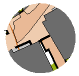 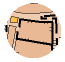 Underpasses under buildings and private land (the olive green) – you can use these.  Note you can’t cross olive green areas.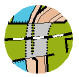 Underpasses under paved areas (e.g. roads/pavements) which you can pass over (as well as under) – you can use these, either over or under.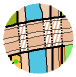 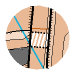 Control Descriptions: These are ONLY printed on the map – there are no loose descriptions.  All descriptions are pictorial and not in words except the short course which is in words.Courses:Long: 	   6.km,   28 controlsMedium: 4.1km,   21 controlsShort:      2.0km,   14 controlsClimb has not been calculated –  it is not flat – its Sheffield!All courses cross a busy dual carriageway which has been marked out of bounds except for the numerous pedestrian crossings which you must use.  The Long course also crosses another dual carriageway which has not been marked OOB – please be careful and use one of the pedestrian crossings available.The controls and courses are understood to be on public property or private property which the public are allowed to use (e.g. to get to restaurants).  SafetyYou WILL NEED A HEADLIGHT as some controls are in dark places – street lights will not be enough.  You are also advised to wear reflective clothes.Children under 16 must be shadowed by an adult.